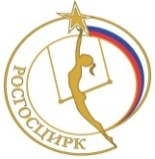 Филиал ФЕДЕРАЛЬНОГО КАЗЕННОГО ПРЕДПРИЯТИЯ «РОССИЙСКАЯ ГОСУДАРСТВЕННАЯ ЦИРКОВАЯ КОМПАНИЯ»«КЕМЕРОВСКИЙ ГОСУДАРСТВЕННЫЙ ЦИРК»Пресс-РелизБилеты в цирк за пятерки в дневнике.Быть отличником в школе – задача непростая.Пока один ученик усердно запоминает даты полета Гагарина в космос или ищет на контурной карте реку Волгу, другой беззаботно пинает мячик во дворе. И, возможно, в будущем первый станет великим ученым, а второй лучшим футбольным бомбардиром, сегодня получать знания необходимо каждому из них.

Чтобы простимулировать учеников зарабатывать только высшие баллы, Росгосцирк и Кемеровский цирк запустил акцию «Цирк-отличникам». По окончании первого и второго полугодий школы городов предоставят филиалам компании данные об успеваемости детей с 1 по 7 классы.  Отличники получат заслуженное вознаграждение – билеты в цирк.# Росгосцирк # Кемеровскийцирк # Циркотличникам# сош….. # цирккемерово